CONSEJERÍA DE EDUCACIÓN, CULTURA Y DEPORTE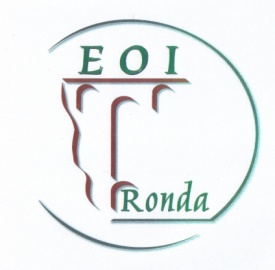 Escuela Oficial de Idiomas de RondaDECLARACIÓN RESPONSABLE(Alumnado con discapacidad)D./Dª  	con D.N.I ……………………………………., o en su representación si es menor de edad, D./Dª…………………………………………………………………........... 	, con D.N.I ……………………………………, padre/madre/tutor/a legal del alumno/a,DECLARA: Que teniendo reconocida una discapacidad auditiva, visual o de movilidad, le sea tenida en cuenta a la hora de la organización de las pruebas. (1)Que es alumno/a en el curso	del Nivel	 del idioma	 .Que dicha discapacidad la justifica con la siguiente documentación actualizada:                                                            En                              , a             de                          de 20             El/la alumno/a	Padre/madre/tutor/a legal              Fdo.: 	Fdo.:Según el Artículo 12. “Pruebas para personas con discapacidad” de la ORDEN de 12 de diciembre de 2011, por la que se regula la elaboración y la organización de las pruebas terminales específicas de certificación en las enseñanzas de idiomas de régimen especial, “los alumnos y alumnas que necesiten adaptaciones o condiciones especiales para realizar las pruebas deberán justificarlo en el momento de la matriculación, mediante certificación oficial del grado y tipo de discapacidad”.